  How to join Sunday Service via telephoneDial the church’s Zoom conference number 647 5580588 At the prompt, press conference code 811 4193 0530#  Wait for conference host to admit your callJoin in the service                                                                                           SundayServiceZoomlink: https://us02web.zoom.us/j/81141930530      Prayer Meeting every Wednesday from 7.00p.m.     Prayer Conference line 647 478 7145     Conference code: 133609PRAYER CONCERNS:•   Pastor Elisabeth and her family for healing and renewal of their       strength for His glory•   Governance Board to be graced with leadership and unity.•   God to lead us to people ready to receive the good news of      Christ.•   God to raise up youth ministers. Praise God for what he plans.•   Our youth and adult bible study group to be effective in      discipleship•   God to raise up workers for the harvest of those needing to know       His love. •   William & Willis Thompsons who are experiencing health issues.•   Parents to model a living example of faith and faithfulness•   The church in Canada and worldwide to seek first God’s honor.•   new vital ministry groups to flourish in our church.•   A spirit of humility and faith to fill our hearts with love for all.  •   The Seniors in our church to have good health, peace and joy,     who have been receiving improved health.•   Us to see our places of work, play, study as areas where we serve      Christ by actions and words.   •   Praise God for His presence with us in all our trials.•   Those who are religious in a ritual sense but      have no saving faith in Christ. •   Pray that God will provide a new home for our church, and that      He will stir the hearts of more people in our church to serve.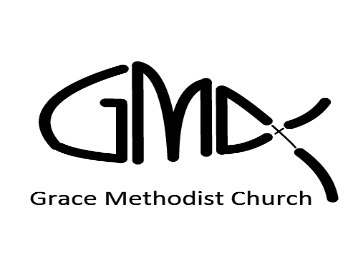 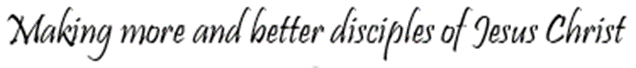 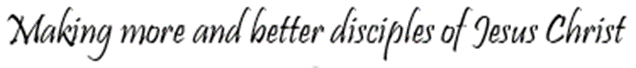 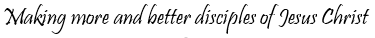 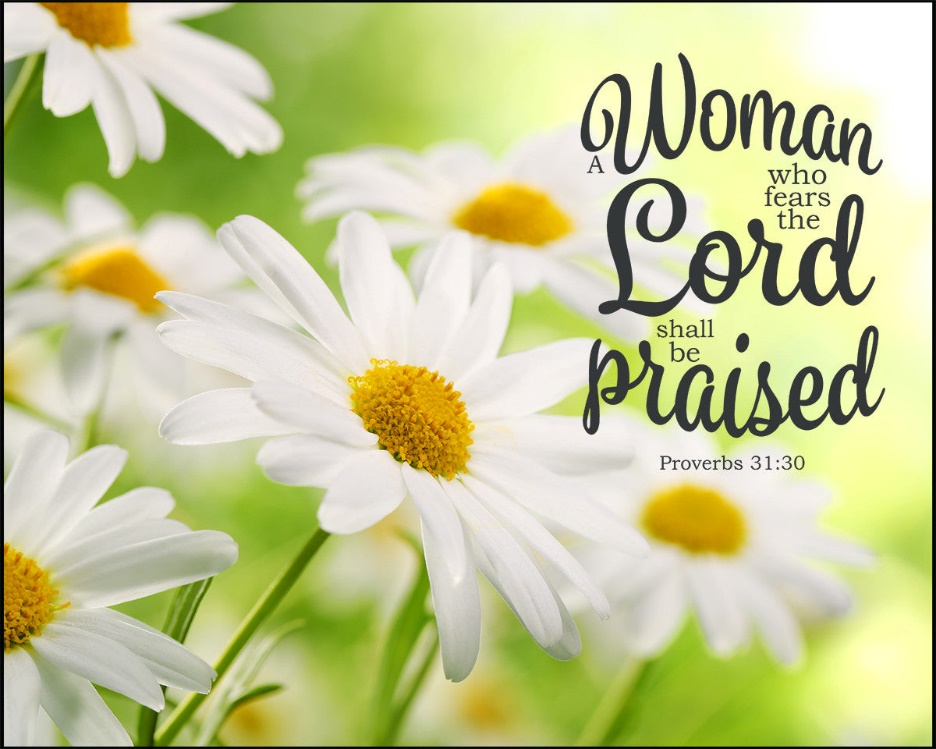 Pastor:   Reverend Elisabeth Natividad              Ministers:  People of GraceP.O. Box 13529, Best Buy PO, 3-3221 Derry Rd. W.Mississauga, On. L5N 7L0ORDER OF SERVICE	OPENING HYMN:	 Be Thou My Vision 	CONFIRMATION:		 The Apostles’ CreedSCRIPTURE READING:	Proverbs 31:30-31 (Fey)1 Peter 4:1-11 (Noel) 	PRAYER OF CONFESSION: 	MOTHER’S DAY VIDEO:PRAISE & WORSHIP:	Yet Not I but Through Christ in Me				CornerstoneBuild My Life	Offering/Doxology:	Sermon:			Rev. Elisabeth Natividad “Dealing                                   With Temptation” Matt 3:16-4:1-4, Ezra 6:22-23, 1 Peter 4:1-4, 7; 5:6-9	Prayer:Closing Song:	Not Be ShakenAnnouncements:		1.  Next in Person Worship: May 15 at Four Points Hotel 2. We're Moving! Our House of Worship at Sheridan Hazel McCallion Campus in Mississauga from May 29. More details to come.3. *^GMC Days of Prayer : May 11th and 18th. Let us join together in prayer and fasting for our church, our leaders and our youths. Pray For: 1. the Church leadership and members (everyone who considers GMC their home) to be united in the Spirit and open to however God would lead.
2. our children and youth who live in an increasingly complicated and difficult culture to experience God's favor, presence and help.
3. each of us to live more consistently as Christ followers and to recognize the false assumptions held by our culture.
4. each of us to love God more and hate the things that hinder the Spirit's work in our lives.
5. God to raise up workers for His glory.
6. Grace Methodist Church to be a praying and soul winning church.
7. God's protection over marriages.  Small Groups continue to meet together. Interested in joining one? Contact Pastor Elisabeth.  Wednesday Prayer MeetingWednesday Prayer Meeting at 7pm via GMC Prayer Call Line 647 478 7145 (133609) 	Birthdays & Anniversaries:	None this week▪     Youth Adult Life Group Meetings. – Sunday May 8th  3pm on Zoom.			                         	▪     Youth Bible Study- Wednesday May 11th at 6:30pm on Zoom..    Wednesday Prayer Meeting at 7:00pm. Conference Prayer line 647 478 7145, Code 133609